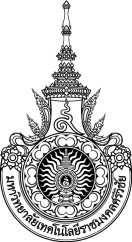 คู่มือการให้บริการ : ........การแจ้งซ่อมคณะบริหารธุรกิจ.................หน่วยงานที่ให้บริการ : .....คณะบริหารธุรกิจ....................หลักเกณฑ์ วิธีการ เงื่อนไข (ถ้ามี) ในการยื่นคำขอ และในการพิจารณาอนุญาต 1. .....สแกน QR Codec.และกรอกแบบฟอร์มรายละเอียดแจ้งซ่อมเพื่อขอรับบริการ2. .....ทำการตรวจสอบละแก้ไขตามรายละเอียดที่แจ้งมาและทำการบันทึกรายการเก็บรายละเอียดและสถิติระเบียบหรือกฎหมายที่เกี่ยวข้อง (ถ้ามี)1. ...-........................................................................2. ...........................................................................ช่องทางการให้บริการขั้นตอน ระยะเวลา และส่วนงานที่รับผิดชอบระยะเวลาในการดำเนินการ : ขึ้นอยู่กับรายละเอียดมรการแจ้งซ่อมและอาการรายการเอกสาร หลักฐานประกอบค่าธรรมเนียมช่องทางการร้องเรียน แนะนำการให้บริการแบบฟอร์ม ตัวอย่างและคู่มือการกรอกรายละเอียดการกรอก (ถ้ามี)ภาคผนวก (ถ้ามี)	.............................(อาจเป็นรายละเอียดคำอธิบายเพิ่มเติม ฯลฯ)...........................................................หมายเหตุ กรณีมีความจำเป็นต้องมีรายละเอียดดำเนินการมากกว่าที่กำหนด  ให้หน่วยงานพิจารณาดำเนินการรายละเอียดในส่วนที่เกี่ยวข้องเพิ่มเติมสถานที่ให้บริการ/ช่องทางการให้บริการ         สงขลา:คณะบริหารธุรกิจ  อาคาร 51 และช่องทาง shorturl.asia/eSWuPระยะเวลาเปิดให้บริการ..เปิดให้บริการวันจันทร์ ถึง ศุกร์(ยกเว้นวันหยุดที่ราการกำหนด) ตั้งแต่เวลา 8.30 – 16.30 น. เสาร์ - อาทิตย์ (ยกเว้นวันหยุดที่ทางราชการกำหนด) ตั้งแต่เวลา 9.00 – 16.30 น.ลำดับขั้นตอนระยะเวลาผู้รับผิดชอบ1.สแกน QR Code เพื่อเข้าลิงค์แบบฟอร์ม5 นาทีเจ้าหน้าที่และอาจารย์2.กรอกรายละเอียดอาการเพื่อแจ้งซ่อม5 นาทีเจ้าหน้าที่และอาจารย์3.เจ้าหน้าที่เช็คอาการและทำการแก้ไขเบื้องต้น60 นาทีเจ้าหน้าที่คอมพิวเตอร์4.บันทึกสถานะการแจ้งซ่อม5 นาทีเจ้าหน้าที่คอมพิวเตอร์5.ลำดับชื่อเอกสาร จำนวน และรายละเอียดเพิ่มเติม (ถ้ามี)หน่วยงานผู้ออกเอกสารลำดับรายละเอียดค่าธรรมเนียมค่าธรรมเนียม(บาท/ร้อยละ)ลำดับช่องทางการร้องเรียน/แนะนำการให้บริการ1.คณะบริหารธุรกิจ  อาคารเฉลิมพระเกียรติ 72 พระชนมพรรษา (อาการ 63) มหาวิทยาลัยเทคโนโลยีราชมงคลศรีวิชัย เลขที่ 2/3 ถ.ราชดำเนินนอก ต.บ่อยาง อ.เมือง จ.สงขลา 90000 หมายเลขโทรศัพท์ : 074-431-71762.http://bba.rmutsv.ac.th/fba2013/ลำดับชื่อแบบฟอร์ม1.แบบฟอร์มรายละเอียดการแจ้งซ่อม